(TEZ İZLEME KOMİTESİNE SUNULACAK)Ek	:Öğrenci TranskriptiAnabilim Dalı Kurul Kararı Fotokopisi YÖK Tez Veri Giriş Formu*Üniversite Sanayi İş Birliği  (Protokol, Sözleşme)1. GENEL BİLGİLER1. GENEL BİLGİLER1. GENEL BİLGİLER1. GENEL BİLGİLER1. GENEL BİLGİLER1. GENEL BİLGİLER1. GENEL BİLGİLER1. GENEL BİLGİLER1. GENEL BİLGİLERÖğrenci No:Öğrenci Adı Soyadı:Anabilim Dalı:Danışmanı:Tezin Türkçe Başlığı:Olabildiğince kısa, anlaşılır ve tez konusunu yeterli şekilde açıklar nitelikte olmalıdır.Olabildiğince kısa, anlaşılır ve tez konusunu yeterli şekilde açıklar nitelikte olmalıdır.Olabildiğince kısa, anlaşılır ve tez konusunu yeterli şekilde açıklar nitelikte olmalıdır.Olabildiğince kısa, anlaşılır ve tez konusunu yeterli şekilde açıklar nitelikte olmalıdır.Olabildiğince kısa, anlaşılır ve tez konusunu yeterli şekilde açıklar nitelikte olmalıdır.Olabildiğince kısa, anlaşılır ve tez konusunu yeterli şekilde açıklar nitelikte olmalıdır.Olabildiğince kısa, anlaşılır ve tez konusunu yeterli şekilde açıklar nitelikte olmalıdır.Tezin İngilizce Başlığı:Anahtar Kelimeler:Key Words:Tezin Niteliği: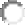 YerelYerelUlusalEvrensel*Tez Konusu Üniversite Sanayi İş Birliği Kapsamı:*Evet Hayır*Evet HayırÜniversite Dışı Laboratuvar-Kurum İş Birliği Kapsamı :EvetHayırEvetHayırEtik Kurul Raporu(Canlı Denekler İçin):Ektedir.Ektedir.GerekliDeğildir.2. TEZİN AMACINot: Bu bölümde araştırmanın amacı açık bir şekilde belirtilmelidir. Yazım alanı gerektiği kadar uzatılabilir.3. TEZİN ÖNEMİNot: Bu bölümde yürütülecek araştırmanın; bilime, uygulamaya ve topluma sağlayacağı yararları, benzer konuda daha önce yapılmış araştırmalar arasındaki yeri ve önemi açıklanmalıdır. Yazım alanı gerektiği kadar uzatılabilir.5. MATERYAL VE METOTNot: Bu bölümde, araştırmada kullanılacak materyalin neler olduğu, nasıl, ne şekilde ve ne zaman sağlanacağı; amaca ulaşabilmek i çin uygulanması düşünülen deneme planı ve yöntemleri; elde edilecek verilerin nasıl ve ne şekilde değerlendirileceği kaynak göstererek ayrıntılı şekilde açıklanmalıdır. Yazım alanı gerektiği kadar uzatılabilir.6. TEMEL KAYNAKLARNot: Bu bölümde, araştırma konusuyla ilgili kaynaklar FBE Tez Yazım Kılavuzuna uygun şekilde verilmelidir. Yazım alanı gerektiği kadar uzatılabilir.7. TEZ PLANLAMASI VE ÇALIŞMA TAKVİMİ7. TEZ PLANLAMASI VE ÇALIŞMA TAKVİMİ7. TEZ PLANLAMASI VE ÇALIŞMA TAKVİMİMateryal ve metot bölümünde detayları verilen her bir aşamanın başlangıç ve bitiş süreleri aşağıdaki tabloda belirtilmelidir.Materyal ve metot bölümünde detayları verilen her bir aşamanın başlangıç ve bitiş süreleri aşağıdaki tabloda belirtilmelidir.Materyal ve metot bölümünde detayları verilen her bir aşamanın başlangıç ve bitiş süreleri aşağıdaki tabloda belirtilmelidir.Başlıca AşamalarAyrıntılı BilgiZamanlama....................(ÖĞRENCİ)(Adı, Soyadı, İmza)....................(DANIŞMAN)(Unvanı, Adı, Soyadı, İmza)